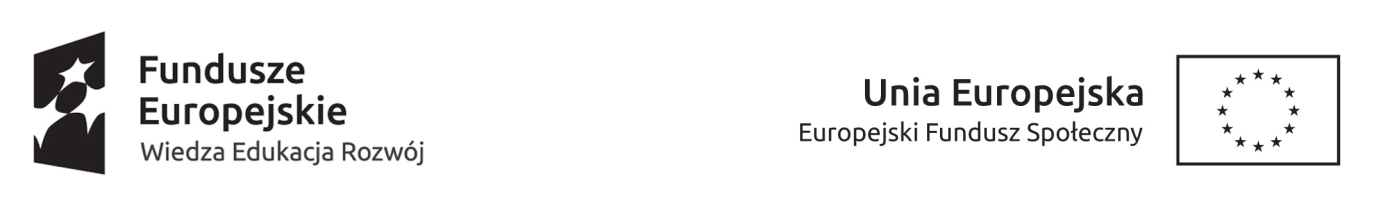 …................, dnia ................................. 20    r.    							(miejscowość).....................................................................            (imię i nazwisko)ZGODA KANDYDATA NA EKSPERTA NA PRZETWARZANIE DANYCH OSOBOWYCH ORAZ NA UMIESZCZENIE DANYCH OSOBOWYCH W WYKAZIE KANDYDATÓW NA EKSPERTÓW W związku z art. 49 ustawy z dnia 11 lipca 2014 r. o zasadach realizacji programów w zakresie polityki spójności finansowanych w perspektywie finansowej 2014-2020  (Dz. U. poz. 1146, z późn. zm.) wyrażam zgodę na:przetwarzanie danych osobowych ujawnionych przeze mnie w procesie:naboru kandydatów na ekspertów,prowadzenia wykazu kandydatów na ekspertów,udziału w wyborze projektóworazumieszczenie w wykazie kandydatów na ekspertów moich danych osobowych, obejmujących:a) imię i nazwisko,b) adres poczty elektronicznej,c) dziedzinę objętą programem operacyjnym, w której się specjalizuję- zgodnie z ustawą z dnia 29 sierpnia 1997 r. o ochronie danych osobowych (Dz. U. z 2014 r. poz. 1182, 
z późn. zm.) - przez właściwą instytucję, która prowadzi wykaz kandydatów na ekspertów._____________________                            podpis